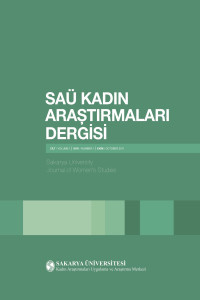 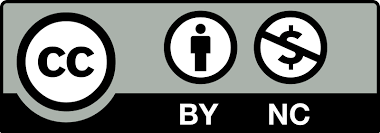 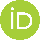 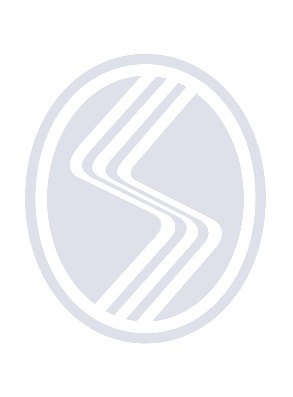 Kitap değerlendirmesi Cambria yazı tipi ve 11 punto ile yazılmalıdır.  Örnek metin başlangıcı aşagıdaki gibidir;“Türk Modernleşmesinin Cinsiyeti: Erkekler Devlet, Kadınlar Aile Kurar” Prof. Dr. Serpil Sancar tarafından yazılmış bir araştırma ve inceleme kitabıdır. Beş bölümden oluşan eserin kaleme alınış amacı Türkiye tarihine kadınların katkısıyla ilgili araştırmaları daha sistemli ve düzenli bir şekilde okumak ve yorumlayarak literatüre kazandırmaktır. Aynı zamanda “Erkeklerin devlet, kadınlar aile kurar.” metaforuyla yazar, Türkiye’deki cinsiyet ayrımının kamusal ve özel alana sirayetini gözler önüne sermiştir. Bu çalışmada Türk Modernleşmesinin Cinsiyeti adlı eserin bölümleri ele alınarak incelenmiştir. Söz konusu eser sosyal hizmet bağlamında değerlendirildiğinde var olan toplumsal cinsiyet eşitsizliklerinin ana kaynağının daha net olarak görülmesine, kadınların aile ortamına itilmesinin nasıl gerçekleştiğinin anlaşılmasına olanak sağlamaktadır. Kadınların o dönemdeki faaliyetlerinin neler olduğunun ve bu hareketlerin sonuçlarının gözden geçirilerek etkilerinin değerlendirilmesi imkanını sunmaktadır. “Erkekler devlet, kadınlar aile kurar” metaforu ile geçmişten kalan kadın erkek eşitsizliğine vurgu yapılmakta, var olan bu metaforun günümüzde devam edişi gözler önüne serilmektedir. Toplumsal cinsiyet eşitsizliği nedeniyle dezavantajlı durumda olan bireylerin özellikle kadınların geçmişten bugüne yaşadıklarının tamamıyla anlaşılması için imkan sağlarken eşitsizliğin nedenlerine dair bir bakış açısı kazandırmaktadır. Sosyal hizmet disiplini dezavantajlı bireylerle çalışmaktadır. Bu kapsamda özellikle toplumsal cinsiyet eşitsizliğinden etkilenen bireylerle çalışmalar yapmaktadır. Söz konusu bireylerle çalışmalarını sürdürürken toplumsal cinsiyet eşitsizliği anlayışını sürdüren ve geçmişten gelen anlayışların bilinmesi önem arz etmektedir. Bu bağlamda söz konusu eser, sosyal hizmet alanı için önemli bir kaynak niteliği olabilecek bir eserdir.Kaynakça